ПОСТАНОВЛЕНИЕ                                                а. Хакуриринохабль		        от “ ____ “ _______ 2015г. № _____«Об установлении требований к порядку, форме и срокам информирования граждан, принятых на учет нуждающихся в предоставлении жилых помещений по договорам найма жилых помещений жилищного фонда социального использования, о количестве жилых помещений, которые могут быть представлены по договорам найма жилых помещений жилищного фонда социального использования в МО «Шовгеновский район»»          Во исполнение Федерального закона от 11 июля 2014 года № 217-ФЗ «О внесении изменений в Жилищный кодекс Российской Федерации и отдельные законодательные акты Российской Федерации в части законодательного регулирования отношение по найму жилых помещений жилищного фонда социального использования», в соответствии с ч. 6 ст. 91.14 Жилищного кодекса РФ Глава администрации муниципального образования «Шовгеновский район»п о с т а н о в л я е т:Установить требования к порядку, форме и срокам информирования граждан, принятых на учет нуждающихся в предоставлении жилых помещений по договорам найма жилых помещений жилищного фонда социального использования, о количестве жилых помещений, которые могут быть представлены по договорам найма жилых помещений жилищного фонда социального использования в МО «Шовгеновский район» (приложение к настоящему постановлению). Контроль за исполнением настоящего постановления возложить на начальника отдела ЖКХ Зафесова Щ.К.Настоящее постановление опубликовать в районной газете «Заря».Настоящее постановление вступает в силу со дня его официального опубликования.Глава администрации МО «Шовгеновский район».                                                        А.Д. МеретуковПРОЕКТ ПОСТАНОВЛЕНИЯ                                                а. Хакуриринохабль		        от “ ____ “ _______ 2015г. № _____«Об установлении требований к порядку, форме и срокам информирования граждан, принятых на учет нуждающихся в предоставлении жилых помещений по договорам найма жилых помещений жилищного фонда социального использования, о количестве жилых помещений, которые могут быть представлены по договорам найма жилых помещений жилищного фонда социального использования в МО «Шовгеновский район»»          Во исполнение Федерального закона от 11 июля 2014 года № 217-ФЗ «О внесении изменений в Жилищный кодекс Российской Федерации и отдельные законодательные акты Российской Федерации в части законодательного регулирования отношение по найму жилых помещений жилищного фонда социального использования», в соответствии с ч. 6 ст. 91.14 Жилищного кодекса РФ Глава администрации муниципального образования «Шовгеновский район»п о с т а н о в л я е т:Установить требования к порядку, форме и срокам информирования граждан, принятых на учет нуждающихся в предоставлении жилых помещений по договорам найма жилых помещений жилищного фонда социального использования, о количестве жилых помещений, которые могут быть представлены по договорам найма жилых помещений жилищного фонда социального использования в МО «Шовгеновский район» (приложение к настоящему постановлению). Контроль за исполнением настоящего постановления возложить на начальника отдела ЖКХ Зафесова Щ.К.Настоящее постановление опубликовать в районной газете «Заря».Настоящее постановление вступает в силу со дня его официального опубликования.Глава администрации МО «Шовгеновский район».                                                        А.Д. МеретуковПроект вносит: Секретарь жилищной комиссии.                                                   С.И. БгуашеваСогласовано: Главный специалист комитета имущественных отношении                                                        Б.К. Мерзаканов            УтвержденПостановлениемГлавы администрации МО «Шовгеновский район»От ______________№_____Требования к порядку, форме и срокам информирования граждан, принятых на учет нуждающихся в предоставлении жилых помещений по договорам найма жилых помещений жилищного фонда социального использования, о количестве жилых помещений, которые могут быть представлены по договорам найма жилых помещений жилищного фонда социального использования в МО «Шовгеновский район»1. Информация гражданином, принятым на учет нуждающихся в предоставлении жилых помещений по договорам найма жилых помещений жилищного фонда социального использования, о количестве жилых помещений, которые могут быть представлены по договорам найма жилых помещений жилищного фонда социального использования в МО «Шовгеновский район», может быть получена следующим образом: 1.1. По телефону - 8(87773)92600; 1.2. По электронной почте – zhoretleva@mail.ru; 1.3. По почте – путем обращения гражданина с письменным запросом о предоставлении информации в администрацию  МО «Шовгеновский район» (далее – администрация). Почтовый адрес для направления запроса о предоставлении информации: 385440, РА, МО «Шовгеновский район», а. Хакуринохабль, ул. Шовгенова 9; 1.4. При личном обращении заявителя в Отдел правового и кадрового обеспечения администрация МО «Шовгеновский район» (далее – Отдел) 1.5. На официальном сайте МО «Шовгеновский район» в информационно- телекоммуникационной сети «Интернет»: www.shovgen880.ru; 1.6. В здании администрации МО «Шовгеновский район»  2. Запросы граждан направленные по электронной почте и их письменные запросы рассматриваются в порядке, предусмотренном Федеральным законом от 02 мая 2006 года № 59-ФЗ «О порядке рассмотрения обращений граждан Российской Федерации» и Федеральным законом от 09 февраля 2009 года № 8-ФЗ «Об обеспечении доступа к информации о деятельности государственных органов и органов местного самоуправления». 3. На официальном сайте МО «Шовгеновский район» в информационно- телекоммуникационной сети «Интернет» размещается следующая информация: 3.1. Требования к порядку, форме и срокам информирования граждан, принятых на учет нуждающихся в предоставлении жилых помещений по договорам найма жилых помещений жилищного фонда социального использования, о количестве жилых помещений, которые могут быть представлены по договорам найма жилых помещений жилищного фонда социального использования в МО «Шовгеновский район»; 3.2. Контактные данные Отдела; 3.3. График работы Отдела; 3.4. Информация о количестве жилых помещений жилищного фонда социального использования, которые могут быть предоставлены по договорам найма жилых помещений жилищного фонда социального использования в МО «Шовгеновский район», при их наличии. 4. Информирование граждан, принятых на учет нуждающихся в предоставлении жилых помещений по договорам найма жилых помещений жилищного фонда социального использования, о количестве жилых помещений, которые могут быть представлены по договорам найма жилых помещений жилищного фонда социального использования в МО «Шовгеновский район» доводится до граждан в установленном порядке постоянно по запросу таких граждан.РЕСПУБЛИКА АДЫГЕЯАдминистрациямуниципального образования«Шовгеновский район»385440, а. Хакуринохабль,ул. Шовгенова, 9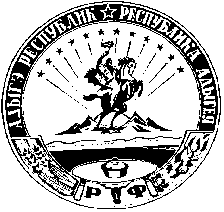 АДЫГЭ РЕСПУБЛИКМуниципальнэ образованиеу«Шэуджэн район»иадминистрацие385440, къ. Хьакурынэхьабл,ур. Шэуджэным ыцI, 9РЕСПУБЛИКА АДЫГЕЯАдминистрациямуниципального образования«Шовгеновский район»385440, а. Хакуринохабль,ул. Шовгенова, 9АДЫГЭ РЕСПУБЛИКМуниципальнэ образованиеу«Шэуджэн район»иадминистрацие385440, къ. Хьакурынэхьабл,ур. Шэуджэным ыцI, 9РЕСПУБЛИКА АДЫГЕЯАдминистрациямуниципального образования«Шовгеновский район»385440, а. Хакуринохабль,ул. Шовгенова, 9АДЫГЭ РЕСПУБЛИКМуниципальнэ образованиеу«Шэуджэн район»иадминистрацие385440, къ. Хьакурынэхьабл,ур. Шэуджэным ыцI, 9